Graduate School Info Sheet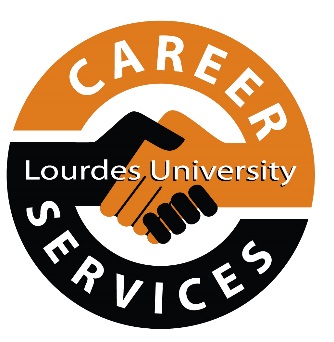 Questions to ask yourselfHow will you finance your education?What programs are of interest?What institution will you attend?What opportunities will be available to you after you finish your degree?Does your intended profession require a graduate degree?How competitive are the programs?Is the program accredited?What size of program fits you best?Do you prefer structure or flexibility in your area of concentration?What will it cost?Tuition and feesLiving expensesDuration of program and loss of incomeAssistantship opportunitiesSelecting a ProgramIdentify programsFaculty members at Lourdes UniversityRead articles, papers, journalsCheck Professional AssociationsJoined LinkedIn groupswww.gradschools.comwww.petersons.com/graduate-schools.aspxResearch programswww.petersons.com/graduate-schools.aspxProgram websitesMeet with faculty membersSpeak with alumni and current students of the programs you are consideringThings to considerMasters vs. PhD programArea of StudyPrograms offeredFocus of programsFaculty ResearchLocation of ProgramSize of ProgramGraduate School TimelineJunior YearIdentify and research potential programsDetermine requirementsVisit schools of interest, if feasibleBegin application materialsIdentify individuals to write letters of recommendationStudy for graduate admissions testIdentify sources of financial aidSenior YearFinish your application materialsUpdate your resumeAsk individuals to write letters of recommendationTake graduate admissions test, if you have not alreadyPrepare for interviewsFollow upApplication ComponentsPersonal StatementResumeReferencesApplication and FeesTranscriptsGRE, GMAT, LSAT, MCAT, and other graduate admissions testsPersonal Statement TipsCharacteristics or skillsHow does this characteristic or skill set me apart from other applicants?What are past experiences and achievements that illustrate this characteristic or skill?How do these experiences and achievements translate into successful completion of Graduate school?How does this link to the institution and program?GoalsShort-term and long-term and their connectionCommon MistakesErrors: spelling, grammar, styleUsing generalities and clichésSummarizing your resumeDiscussing sensitive or inappropriate topicsProviding irrelevant detailsBeing cuteResumesUpdate it annually (Visit Career Services to help you!)Share it with your referencesShare it with potential faculty membersUse it to apply for graduate assistantshipsLetters of ReferenceChoose reference writers who know you well and can attest to your abilities, accomplishments, and characterAsk a potential reference if s/he would write you a strong letter of referenceProvide adequate time for your referenceConsider the time of the semesterCommunicate all the information – deadlines, format, content, etc.Test Prephttps://www.petersons.com/graduate-schools/gre-test-description.aspxhttp://www.kaptest.com/ https://www.ets.org/